GEREFORMEERDE KERK WAPARANTSONDAG 18 OKTOBER 2015KONTEMPORêRE DIENSTEKSGEDEELTE: 2 KORINTIËRS 4: 7-15TEMA: ‘N BROSE KLEIPOT MET ‘N ONSKATBARE SKATLees 2 Korintiërs 4:7-15 (1983 Afrikaanse Vertaling)  InleidingWaar bêre jy jou waardevolle besittings?Iets waarvan jou lewe afhang?Sekerlik op die veiligste plek wat jy kan kry! Die misdaad en diefstal wat deel is van ons wêreld vandag, veroorsaak dat ‘n kluis net so ‘n alledaagse ding in ons huise geword het soos ‘n yskas. As jy nie ‘n kluis het nie, is jou kosbare besittings nie veilig nie. Dan kan jy groot skade ly. Dit is eenvoudig ‘n kans wat ‘n mens nie kan vat nie!Maar eintlik is ‘n kluis nie genoeg nie. Daar moet verkieslik ook versterkte mure en allerhande gepantserde staalwande wees – net om seker te maak dis regtig veilig. Hoe meer waardevol ons besittings en dokumente is, hoe meer moeite doen ons om dit te beveilig.Maar nou lees ons in ons teksgedeelte dat die Here anders werk. Kyk weer hoe staan dit hier in vers 7:	Ons wat hierdie skat in ons het, is maar kleipotte wat maklik breek; 	Die krag wat alles oortref, kom dus van God, nie van ons nie...Sien jy dit?Die Here bêre die waardevolste skat wat daar is, nie veilig weg in ‘n gepantserde kluis nie. Nee, Hy bêre dit in ‘n brose kleipot. ‘n Kleipot wat maklik kan breek.Enige iemand wat al ‘n kleipot gesien of hanteer het, weet: jy moet maar versigtig daarmee werk, want dit breek maklik! 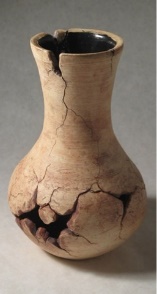 Dit is nie gepantserde staal hierdie nie, dit is gemaak van klei. En al bak jy dit hard en gebruik jy glasuur daarop, kan dit nogtans maklik breek.In die Bybelse tyd het mense algemeen van sulke kleipotte gebruik gemaak. Ons lees egter ook dikwels van gebreekte kleipotte: Job gebruik potskerwe om sy swere mee te krapIn Jeremia 19 waarsku die Here dat Hy sy volk sal breek soos ‘n mens kruike stukkend gooi – as hulle nie bekeer nieIn Openbaring word vertel van kruike wat stukkend gekap word – as teken van die oordeel van die HereOns kan aanvaar dat die gelowiges in Korinte dit ook goed geken het: kleipotte breek maar maklik. Want dit is immers gemaak van klei.Is dit nie ‘n verrassing nie: dat die Here die waardevolste skat wat daar is, juis bêre in ‘n kleipot – wat maklik breek!Aanvanklik maak dit nie regtig vir ‘n mens sin nie, nie waar nie?Maar as ons dan raaklees dat hier staan:Ons wat hierdie skat in ons het, is maar kleipotte wat maklik breek...dan sien ons iets anders. Dit is ons wat hier gelykgestel aan kleipotte wat maklik breek – en waarin die skat van die evangelie gebêre word.Wie is hierdie ons?die apostels wat die Woord verkondigdus ook elke gelowige – want ons word immers ook geroep om die evangelie uit te dra en te verkondig in die wêreldEk en jy is ook deel van hierdie ons!En die skat?In die vorige gedeelte (hoofstuk 4 vers 6) skryf Paulus dit is:...die kennis van die heerlikheid van God wat van Jesus Christus uitstraal...In kort kan ons dus sê dit gaan oor: die waarheid van die evangelie van Jesus Christus – met alles wat dit behelsdie wete dat ek ‘n erfgenaam is van die koninkryk van God – waar Hy alles regeer, ook die diepste binneste van my hartdie wete dat Hy alles verander en nuut maak – ook my en jou hart en ons leweDie Griekse woord vir skat wat Paulus hier gebruik, het te doen met:‘n groot skat‘n houer met ‘n geweldige waardevolle inhoudDit is die skat van die evangelie van Jesus Christus. En hierdie skat hou die Here nie vir Homself nie. Hy gee dit vir ons – en Hy gee dit in ons. Hy vertrou dit aan ons toe – om daarmee lig te maak in ‘n donker en woeste wêreld! Om nuwe hoop en troos te bring vir hulle wat moedeloos en ontredderd geword het.En dit is nie net sekeres van ons wat hierdie skat het nie: ons almal het dit. Elkeen wat glo het tog die waarheid van die evangelie – met alles wat dit behels – in ons harte! Ek en jy dra hierdie skat in ons binneste.Maar: ons is almal brose kleipotte wat maklik breek...Hoekom doen die Here dit só?Hoekom vertrou Hy hierdie skat en rykdom aan ons toe?Dit hang alles van God afDaar is ‘n paar dinge wat ons hieruit leer.God kies wel om mense (ons) hierin te gebruik, maar die voortgang van die evangelie, sy verlossingsplan, die uitbreiding van sy koninkryk hang alles van Hom af – nie van my en jou nie. Ons is swak, ons breek maklik, ons vou so maklik onder druk, ons is in onsself nie waardig om so ‘n skat te hou nie. Maar tog kies die Here om my en jou hierin te gebruik – swakhede en al! Want dit hang nie van my en jou af nie.Vers 7 maak dit duidelik: 	Die krag wat alles oortref, kom dus van God, nie van ons nie...God is só magtig dat Hy selfs ‘n brose kleipot kan gebruik om die skat van die evangelie in te bêre – en eventueel aan die wêreld bekend te maak. Vir God is my en jou swakhede nie ‘n struikelblok vir die voortgang van die evangelie nie. Want Hy is die almagtige God van die heelal. Hy het die krag wat alle krag oortref! Soos iemand eendag gesê het: God kan met ‘n krom stok ‘n reguit hou slaan.En juis in die geweldige verskil tussen die skat en die kleipot, sien ons hoe groots Hy is en werk. En wanneer Hy hierdie skat aan ons toevertrou, werk Hy só dat dit nie net diegene is met wie ons te doen kry, wie se harte geraak en hulle lewens verander word nie. Ook my en jou hart word in dieselfde proses nog steeds geraak en omgekeer.Want wanneer ek en jy hierdie skat van die evangelie hanteer en vir ander wys en aangee en lig maak waar die donker oorgeneem het, gaan ons oë oop vir ons eie nietigheid, ons onwaardigheid voor Hom, ons verlorenheid in ons eie sonde.En dit maak ons klein, omdat ons besef dat dit nie in die eerste plek oor ons gaan nie. Dit is nie ek en jy wat voorop staan in die Here se koninkryk nie. Hierdie skat wat ons binne ons dra, is oneindig groter as ek en jy. Wat voorop staan, is ons Here Jesus Christus en die evangelie van onverdiende verlossing in en deur Hom. Dit is waaroor alles gaan, waarop alles bou en waarom alles draai! Ek en jy is nie die middelpunt van hierdie waarheid, hierdie skat nie. Ons elkeen is ‘n kleipot wat maklik kraak en breek en verbrokkel. En is dit nie genade dat dit wel so is nie! Anders het die waarheid van die evangelie immers saam met ons gekraak en gebreek en verbrokkel. En dan was ons inderdaad die bejammerenswaardigste van alle mense. Want dan het alles tot niks gekom nie...Maar nou leer die Here ons dat ons swakheid nie keer dat die evangelie uitgedra word en ‘n werklikheid word in meer en meer mense se lewens nie. Want die krag lê in God drie-enig en in die waarheid van hierdie skat van die evangelie wat ons in ons dra.Ek en jy het wel ‘n verantwoordelikheid hierinWat ‘n geweldige voorreg om hierdie skat in my en jou te kan dra!Maar wat ‘n groot verantwoordelikheid het ek en jy nie ook hierin nie!Wat doen dit aan jou om te weet jy het hierdie onbeskryflike skat binne-in jou?Het jy al gesien as ‘n diamanthandelaar met ‘n diamant in sy hand staan? Hy is gefassineer, amper gehipnotiseer. Dis asof hy nie genoeg kan kry nie. Hy kan nie ophou kyk terwyl hy hierdie skat oor en oor in sy hand rol en dit fyn bestudeer nie. Is die evangelie van verlossing in Jesus Christus vir jou ook so? Kry jy ook nie genoeg van die verskillende vlakke, nuanses, die rykdom en diepte daarvan nie? Is jy ook gedurigdeur in verwondering hieroor?Maak dit jou ook opgewonde om elke keer daarna te kyk en daarmee te werk?Besef jy hoe skatryk jy is?Maar besef jy ook dat jy ‘n groot verantwoordelikheid hierin het?Want ek en jy moet nie maar net hierdie skat oppas en koester nie. Ons moet dit juis ook oopmaak en wys vir elkeen met wie ons paaie kruis in die lewe. Party het dit dalk al gesien. Party dalk nog nooit nie. Om die skat van die evangelie vir almal rondom jou te wys, beteken gewoon dat jy dit waaroor dit gaan, sal leef. Dit beteken dat jy in alles wat jy dink, doen en sê gestalte sal gee aan die feit dat jy verlos is en nuut gemaak word deur Jesus Christus en sy Gees. Dit beteken gewoon dat jy daar waar jy is elke dag – watter dag van die week ookal en waarmee jy ookal besig is – in alles sal wys dat jy een is met ons Here Jesus en dat jy Hom dien en eer en gehoorsaam met jou lewe. Dit is so eenvoudig.Maar ook net so moeilik!Want ons is brose kleipotte wat maklik breek. In onsself is ons nie waardig om hierdie skat te kan dra nie. En tog gee die Here dit vir ons om op te pas en vir almal te wys.Daarom: moenie ophou om vir almal te wys wat die Here aan jou toevertrou het nie. Moenie skaam wees of bang wees om dit oop te maak sodat dit helder kan skitter in ‘n wêreld wat dikwels donker is nie.Moet ook nie dink dat die houer, die kleipot – jy! – die belangrike element hier is nie. Dit maak dat daar so baie mense is wat nie bereid is om hierdie skat vir ander te wys nie. Want ons ken ons swakhede en ons tekortkominge. Ons is vol krake en dun plekkies wat uitmekaar val. En ons is bang ons doen afbreuk aan hierdie skat. En dan begin ons op onsself fokus en trek ons terug in ons kokonne. Of ons is bang vir die argumente van hulle wat die boodskap van verlossing wegwys omdat ons, die boodskappers, so onvolmaak en vol gate is.Moenie vaskyk teen jouself (of enige iemand anders wat met die skat van die evangelie in die wêreld rondloop) nie. Die Here het doelbewus nie gekies om die houer waarin Hy hierdie skat berê, te maak van silwer of goud nie.Dit is ‘n brose kleipot wat Hy gekies het. Die kleipot is nie belangriker as die skat binne-in hom nie. En die effek is juis dat die skat binne-in die kleipot soveel makliker raakgesien word – omdat die kleipot broos is. Natuurlik is die idee nie hier dat ek en jy maar net kan bly soos ons is – met swakplekke en krake en gate in – en daarmee tevrede bly nie. Hoe meer jy die skat binne-in jou hanteer en bekyk, hoe meer kom daar die drang in jou om te verander, om nuut te word, om terug te gaan na die Pottebakker toe – dat Hy jou elke dag kan nuut maak en die krake kan heelmaak. Hoe meer streef ek en jy daarna om die skat wat ons binne-in ons dra – en die fokus hiervan – waardig te wees. Want dit gaan alles oor die eer van Hom wat ons Here en ons Verlosser is! Maar: as die kleipot wel gebreek het, is die skat binne-in hom nie ook stukkend of kragteloos nie. Inteendeel: ‘n stukkende kleipot laat die lig van die evangelie van Jesus Christus dikwels soveel helderder skyn in ‘n donker wêreld. Daarom laat die Here soms juis ‘n kleipot in stukke breek – sodat die skat binne-in hom nie langer weggesteek word nie, maar helder skyn vir almal om te sien!As jou skerwe dalk die wêreld vol lê, dink daaraan: miskien wou die Here juis daardeur die skat binne-in jou na vore bring. Miskien wou Hy juis dat jy in jou oomblik van jou diepste swaarkry en stukkendheid die krag en hoop en nuwe lewe van die evangelie van Jesus Christus oopmaak – sodat nie net jy nie, maar almal rondom jou dit duidelik kan sien!En weet: Hy los jou nie daar nie. Want Hy het jou oneindig lief. Hy is reeds besig om aan jou te werk dat jy weer heel kan wees: sonder krake en sonder gate. En die dag kom wat Hy my en jou totaal nuut en volmaak opneem by Hom in sy heerlikheid. Dan is daar geen broosheid, of gate of krake meer nie. Net vreugde en ewige heerlikheid. Dit is die inhoud van die evangelie van Jesus Christus: die skat wat ons in ons dra. SlotDie Here werk bepaald anders as wat ons sou verwag het. Hy bêre die skat van die evangelie nie in ‘n gepantserde kluis nie. Nee, Hy gee dit binne-in my en jou – om dit te bewaar en te koester en aan die hele wêreld te wys. Dat ek en jy elkeen ‘n brose kleipot is wat maar maklik kraak en breek, moet ons nie verbaas nie. Dit is die wonder van die werk van die Here: sy werk is nie afhanklik van my en jou suiwerheid en ons krag nie. Hyself sorg dat die skat van die evangelie van Jesus Christus behoue bly en mense se harte en lewens vir ewig verander. Hyself sorg dat hierdie skat uiteindelik almal bereik wat bereik moet word – my en jou ingesluit.Mag ek en jy vandag weer verwonderd staan hieroor: dat ons deur God waardig geag word om hierdie skat te mag hanteer en dra. Mag dit my en jou weer troos, maar ook oproep. Mag dit my en jou lewens in alle opsigte verander en nuut maak – om dit te leef wat Jesus Christus deur sy Woord en Gees in ons werk.Maar mag dit ook so wees dat ek en jy – juis ook deur ons krake en gate sal aanhou om die helder lig van hierdie skat in die wêreld te laat skyn: waar ons ookal is en waarmee ons ookal besig is. Sodat meer en meer saam met ons in verwondering sal staan en vir ewig verander sal word. En God se Naam nog meer verheerlik mag word in hierdie wêreld. Amen.  